保存用（2019年8月15日発行） 森町 指定避難所等の一覧【森町役場 防災課】町の地域防災計画の中で定める災害発生時の指定避難所について、町内会毎の避難先施設の振り分けを変更したため、各家庭でご確認いただき、保管していただくため、本紙を配布します。●避難所の開設等の情報は、「避難の呼びかけ」とともに、同報無線の放送を基本とし、ホームページや登録制のメール配信システムで皆様へお伝えします。　携帯電話やスマートフォンをお持ちの方はメール配信サービス「森町ちゃっとメール」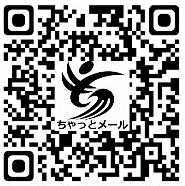 　の登録をお勧めいたします。※登録は無料ですが、通信料は登録者の負担となります。 町の指定避難所（自然災害用）下線を引いた町内会の皆様は、避難先を変更させていただきました。ご注意ください。　　　　　　　　登録用QRコード●指定避難所については、従前よりお住まいの地域を基本として、町内会単位で避難先を振り分けさせていただいておりました。今回、静岡県の第４次被害想定における南海トラフ地震等のレベル２(マグニチュード９)で想定される最大規模の被災による避難者数を参考として、施設ごとの有効床面積(３㎡/人)から収容できうる人数を整理し、避難先を変更させていただいた町内会がございます。これまでより避難場所が遠くなったなどのご不便がありますが、ご理解ください。●災害の規模や種別(洪水・土砂災害・地震・大規模火災)によっては、上記避難所の一部しか開設されない場合もあります。その場合には、上記のうち、お住まいの近くで開設された避難所をご利用ください。 町内救護所予定場所  原子力災害時の避難配置表 下線を引いた町内会の皆様は、避難先を変更させていただきました。ご注意ください。施設名住所町内会収容可能人数三倉小学校三倉740黒田・三倉・中村・上野平・大河内・木根・乙丸・大府川・中野・大久保・田能266人泉陽中学校問詰259葛布・西俣・黒石424人天方小学校大鳥居220-2大鳥居・問詰・鍛治島・亀久保・嵯塚316人森中学校天宮888-1城下下・城下上・赤松・川向・本丁・川久保・大上・橘・薄場751人森小学校森125開運町・明治町・新町・仲横町・川原町・南町864人森町総合体育館森92-8本町・下宿・大門・向天方下・向天方上656人遠江総合高校森2085栄町上・栄町中280人森町文化会館森1485西幸町・促進住宅森177人一宮総合センター一宮1845-10片瀬80人旭が丘中学校谷中556草ケ谷・円田・中川上・西組699人宮園小学校谷中650米倉・大久保・赤根・谷崎・宮代西・宮代東・谷中・中川下806人園田総合センター谷中513-1牛飼79人飯田小学校飯田3310-1市場・下飯田・中飯田・上飯田・東組・若宮・鴨谷・福田地・戸綿・北戸綿・南戸綿811人飯田総合センター飯田4040-28城北・梶ヶ谷 64人天方小学校　大鳥居220-2森町家庭医療センター　草ケ谷387-1園田総合センター　谷中513-1施設名住所避難予定町内会施設名住所避難予定町内会三倉小学校三倉740上飯田森町総合体育館森92-8南戸綿泉陽中学校問詰259市場遠江総合高校森2085城北天方小学校大鳥居220-2中飯田森町文化会館森1485梶ヶ谷森中学校天宮888-1東組・若宮旭が丘中学校谷中556下飯田森小学校森125西組・鴨谷宮園小学校谷中650牛飼